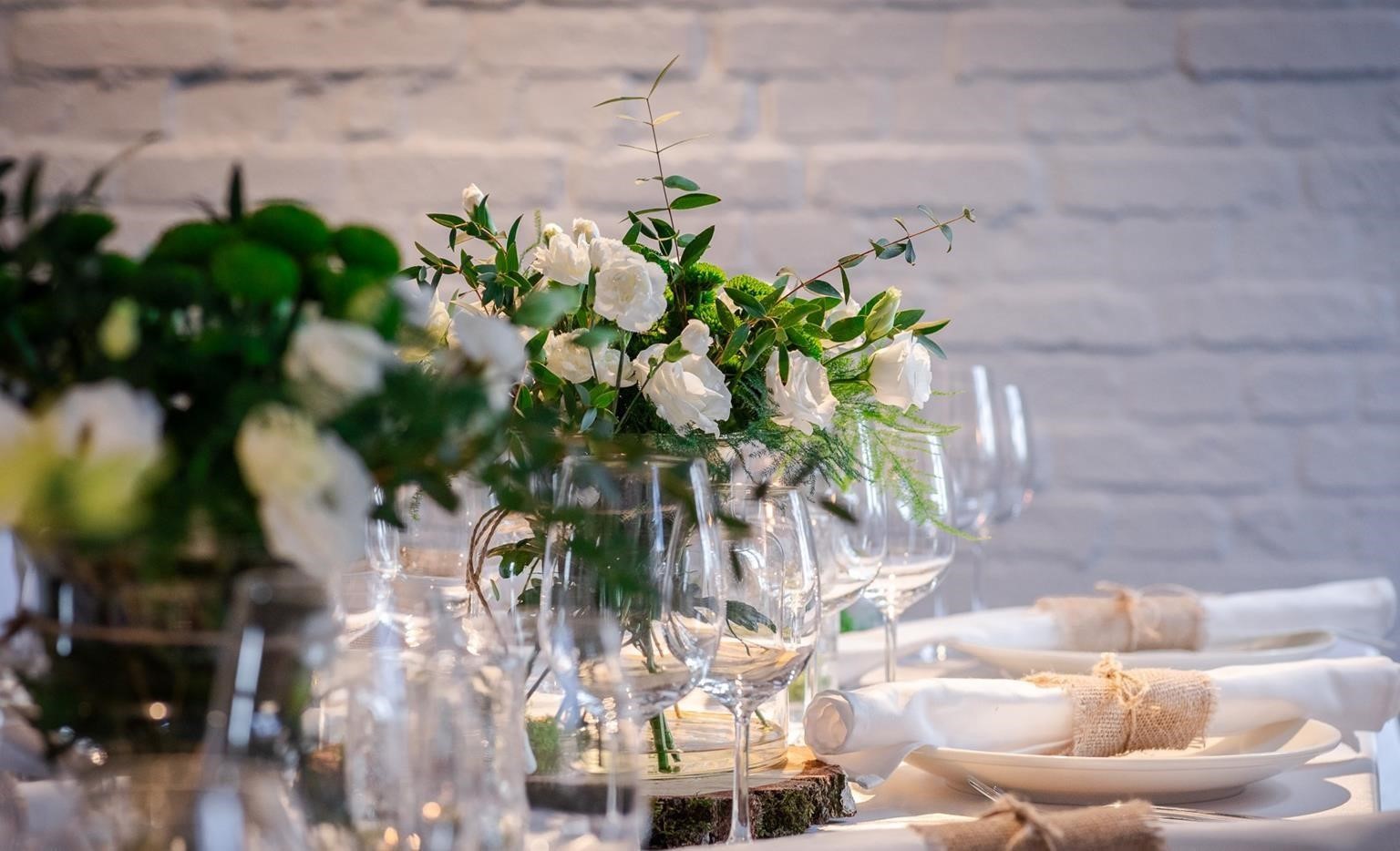 OFERTA OKOLICZNOŚCIOWA Propozycja I 179,00 zł/ osobę Zupa Krem z leśnych grzybów z oliwą truflową (200ml) Dania główne na półmiskach  		Kotlet de volaille z masłem i pietruszką (120g) Wolno duszony karczek wieprzowy z nutą wędzonych śliwek (100g) Polędwiczka wieprzowa z tymiankiem z sosem kurkowym(100g/20g) Filet z pstrąga posypany prażonymi migdałami z nutą cytryny (80g) Sosy Pieczeniowy Cytrynowy Dodatki skrobiowe Ziemniaki gotowane z koperkiem(100g)
 Opiekane talarki (50g) Dodatki Fasolka zielona otulona złocistą bułką tartą(50g/20g) Surówka z kapusty białej(50g) Bufet słodki Babeczki z owocami(50g) Ciasto bankietowe(50g) Bufet zimny Tatar wołowy z cebulką i ogórkiem(50g/20g/20g) Plastry wolno pieczonego schabu z majonezem z prażonej cebuli(50g/10g) Pasztet z pieczonej wieprzowiny z marynowanymi pieczarkami(50g) Pstrąg w galarecie z cytryną i kawiorem (50g) Sałatka ziemniaczana z boczkiem i szczypiorkiem (50g) Pieczywo(40g) Masło (20g) Kolacja Żur staropolski z białą kiełbasą(150ml) Kawa, herbata, soki owocowe, woda Propozycja II 199,00 zł/osobę Zupa  Domowy rosół z kluseczkami (200ml/30g) Dania główne na półmiskach Kotlet de volaille z masłem i pietruszką (120g) Duszone udko kurczaka faszerowane grzybami(100g/20g) Zraz po staropolsku z cebulka i boczkiem (100g) Dorsz na maśle koperkowym(80g/20g) Sosy Zrazowy Cytrynowym Dodatki skrobiowe Ziemniaki gotowane z koperkiem(100g)      Kasza gryczana z majerankiem (50g) 

               Opiekane talarki (50g)Dodatki Surówka z kapusty białej(50g) Buraczki z chrzanem (50g) Kapusta czerwona zasmażana z jabłkiem i rodzynkami  Bufet słodki Babeczki z owocami (50g) Ciasto bankietowe(50g) Bufet zimny Tatar wołowy z cebulką i ogórkiem(50g/20g/20g) Marynowane klopsiki w occie(50g) Śledź w śmietanie (50g) Pasztet z pieczonej wieprzowiny z marynowanymi pieczarkami(50g) Plater domowych wędlin z dipami i marynatami (60g/20g) Galaretka drobiowa z pietruszką i cytryną (40g)Pieczywo(40g) Masło (20g) Kolacja gorąca Barszcz czerwony na wędzonce(150ml)  Kawa, herbata, soki owocowe, woda Propozycja III

 209,00 zł/osobę Zupa Serowa z grzankami ziołowymi (200ml/20g) Dania główne na półmiskach Zraz po staropolsku z cebulką i boczkiem (100g)Wolno duszony karczek wieprzowy z nutą wędzonych śliwek (100g) Filet z pstrąga posypany prażonymi migdałami z nutą cytryny (80g) Sosy Pieczeniowy Cytrynowy Dodatki skrobiowe Ziemniaki gotowane z koperkiem(100g) Opiekane talarki (50g) Dodatki Warzywa gotowane( brokuł, kalafior, marchew)(90g) Fasolka zielona otulona złocista bułka tarta (50g/20g) Surówka z kapusty białej (50g)Bufet słodki Babeczki z owocami (50g) Ciasto bankietowe(50g) Bufet zimny  Tatar wołowy z cebulką i ogórkiem(50g/20g/20g) Marynowane klopsiki w occie (50g)Plastry wolno pieczonego schabu z majonezem z prażonej cebuli (50g/10g)Terrina z szynki wieprzowej z musztardą francuska i pietruszką(50g) Sałatka grecka z oliwami (50g) Sałatka ziemniaczana z boczkiem i szczypiorkiem (50g)
 Pieczywo(40g) Masło (20g) Bufet gorący Żur staropolski z białą kiełbasą(150ml) Pierogi ze szpinakiem i serem pleśniowym( 50g) Szaszłyki z kurczaka z papryką i cukinią (100g) Kawa, herbata, soki owocowe, woda 